Department of Communicative Sciences and 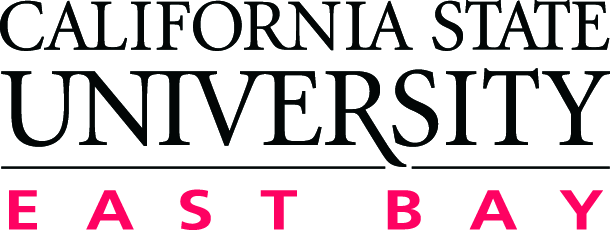 Disorders, CLASS    ASSESSMENT PLAN: B.S. in Communicative Sciences and DisordersUpdated Date:  Spring 2013PROGRAM MISSIONThe Department of Communicative Sciences and Disorders provides students pre-professional and professional training in speech-language pathology and audiology, which is founded on state and national standards, evidence-based practice, research, and science and technology, to prepare them to serve persons with communication disorders and their families in an ethical and culturally competent manner.PROGRAM STUDENT LEARNING OUTCOMES (SLOs)PROGRAM STUDENT LEARNING OUTCOMES (SLOs)Students graduating with a B.S. in Communicative Sciences and Disorders will be able to: Students graduating with a B.S. in Communicative Sciences and Disorders will be able to: SLO 1Master the foundational knowledge for advanced professional training in speech-language pathology or related disciplinesSLO 2Integrate knowledge from basic and behavioral sciences and humanities with contemporary theory and practice in speech-language pathology SLO 3Describe typical and atypical communicative development and behavior across the lifespanSLO 4Demonstrate skills in working collaborativelySLO 5Explain the importance of cultural competence, social justice, ethics, and advocacy in serving diverse individuals    	Year 1: 2012-2013Which SLO(s) to assessWhich SLO(s) to assess#1, #2#1, #2Assessment indicatorsAssessment indicatorsQuestionnaire to all students in majorQuestionnaire to all students in majorSample (courses/# of students)Sample (courses/# of students)68 students (39% of combined undergraduate /graduate enrollment)68 students (39% of combined undergraduate /graduate enrollment)Time (which quarter(s))Time (which quarter(s))Spring 2013Spring 2013Responsible person(s)Responsible person(s)Nidhi Mahendra / Elena Dukhovny / Marianna WolffNidhi Mahendra / Elena Dukhovny / Marianna WolffWays of reporting (how, to who)Ways of reporting (how, to who)Report to CSD department facultyReport to CSD department facultyWays of closing the loopWays of closing the loopIn response to questionnaire, release 2-year roadmaps for all student cohorts no later than June 21st, 2013, modify the timing and format of initial advising sessions and designate specific group and individual advising roles. These changes will be implemented effective Fall quarter 2013.In response to questionnaire, release 2-year roadmaps for all student cohorts no later than June 21st, 2013, modify the timing and format of initial advising sessions and designate specific group and individual advising roles. These changes will be implemented effective Fall quarter 2013.Year 2: 2013-2014Which SLO(s) to assessWhich SLO(s) to assess#1, #2#1, #2Assessment indicatorsAssessment indicatorsFollow-up questionnaireFollow-up questionnaireSample (courses/# of students)Sample (courses/# of students)All students in CSD majorAll students in CSD majorTime (which quarter(s))Time (which quarter(s))Spring 2014Spring 2014Responsible person(s)Responsible person(s)Nidhi Mahendra / Elena Dukhovny / Marianna WolffNidhi Mahendra / Elena Dukhovny / Marianna WolffWays of reporting (how, to who)Ways of reporting (how, to who)Report to CSD department facultyReport to CSD department facultyWays of closing the loopWays of closing the loopContinue to adjust advising policies based on questionnaire and student registration outcomesContinue to adjust advising policies based on questionnaire and student registration outcomesYear 3: 2014-2015Which SLO(s) to assessWhich SLO(s) to assessTBDTBDAssessment indicatorsAssessment indicatorsSample (courses/# of students)Sample (courses/# of students)Time (which quarter(s))Time (which quarter(s))Responsible person(s)Responsible person(s)Ways of reporting (how, to who)Ways of reporting (how, to who)Ways of closing the loopWays of closing the loopYear 4: 2015-2016Which SLO(s) to assessWhich SLO(s) to assessTBDTBDAssessment indicatorsAssessment indicatorsSample (courses/# of students)Sample (courses/# of students)Time (which quarter(s))Time (which quarter(s))Responsible person(s)Responsible person(s)Ways of reporting (how, to who)Ways of reporting (how, to who)Ways of closing the loopWays of closing the loopYear 5: 2016-2017Which SLO(s) to assessWhich SLO(s) to assessTBDTBDAssessment indicatorsAssessment indicatorsSample (courses/# of students)Sample (courses/# of students)Time (which quarter(s))Time (which quarter(s))Responsible person(s)Responsible person(s)Ways of reporting (how, to who)Ways of reporting (how, to who)Ways of closing the loopWays of closing the loop